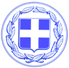                       Κως, 7 Φεβρουαρίου 2019ΔΕΛΤΙΟ ΤΥΠΟΥΘΕΜΑ : “Η Κως με θετική σκέψη και χαμόγελο. Μια όμορφη και φωτεινή πρωτοβουλία.”Στην Κω υπάρχει χώρος για θετικές δράσεις, για θετική σκέψη και χαμόγελο.Ο κόσμος αγκαλιάζει αυτές τις πρωτοβουλίες.Αποδείχθηκε το διήμερο που μας πέρασε με μια όμορφη και φωτεινή πρωτοβουλία του ΔΟΠΑΒΣ και της Ειρήνης Χατζηχριστοφή.Η γνωστή συγγραφέας Μανίνα Ζουμπουλάκη ήρθε στην Κω και μας χάρισε ένα μοναδικό διήμερο.Πέρα από την παρουσίαση του βιβλίου της “Άκουσέ με”, αποσπάσματα του οποίου διάβασαν παιδιά της θεατρικής ομάδας του 1ου ΓΕΛ Κω, γεμίζοντας μας με συγκίνηση και πλούσια συναισθήματα, η κ. Ζουμπουλάκη παρουσίασε τόσο στη Δημοτική Βιβλιοθήκη όσο και στο 2ο Γυμνάσιο Κω ένα “Εργαστήρι δημιουργικής γραφής” για τα παιδιά μας.Η εντεταλμένη δημοτική σύμβουλος για τον πολιτισμό κ. Ειρήνη Χατζηχριστοφή, αναφερόμενη σε αυτό το μοναδικό διήμερο, έκανε την ακόλουθη δήλωση:“Στην Κω όχι μόνο γίνονται όμορφα πράγματα αλλά βγαίνουν και σημαντικά μηνύματα για όλους. Το πιο σημαντικό μήνυμα είναι η Κως της ευαισθησίας και του πολιτισμού, η Κως που ανοίγει νέους ορίζοντες σκέψης για τα νέα παιδιά.Αυτό είναι το μήνυμα, μαζί με τη θετική σκέψη και το χαμόγελο.Θέλω να ευχαριστήσω την κ. Ζουμπουλάκη αλλά και το Πολύκεντρο Θαλασσινού, που αγκάλιασαν και στήριξαν την προσπάθειά μας.”Γραφείο Τύπου Δήμου Κω